 TOKYO保育フォトコンテストについて 一般社団法人東京都民間保育園協会の主催するTOKYO保育フォトコンテストは、以下を目的として開催いたしております。•	ホームページや写真展で保育内容を発信することによって、保育園や子育て支援の大切な役割を、社会全体に「目」で見える形でわかりやすく伝えていきます。•	子どもたちの「育ち」「笑顔」から子どもの魅力をアピールし、少子化対策に貢献していきます。•	保育士のいきいきとした姿を見ていただくことで、保育士という職業のイメージアップを図り、保育士不足の解消を目指します。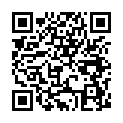 TOKYO保育フォトコンテストの詳細や過去の受賞作品等については、
こちらのホームページをご覧ください。（http://photo.tokyominpokyo.jp/)第6回TOKYO保育フォトコンテスト同意書一般社団法人東京都民間保育園協会の主催する「第6回TOKYO保育フォトコンテスト」（以下「本コンテスト」と言う）への応募について、被写体本人または被写体保護者として、応募写真を確認したうえ応募要項の内容を理解したので、以下の内容通り同意します。1.　被写体が在籍するまたは在籍した保育園が撮影した写真【作品名：　　　　　　　　　　　　】を、被写体が在籍するまたは在籍した保育園が本コンテストに応募することに同意します。2.　応募された写真が、主催者や主催者の関係団体の広報誌、ホームページ・パンフレット・掲示物・写真展を含むイベント等に使用されることに同意します。また、協賛企業賞を受賞した場合、その協賛を提供した企業の活動等に写真が使用されることに同意します。3.　主催者および主催者の関係団体、協賛企業が写真を使用したことによる金銭的対価を求めないことに同意します。4.　写真展会場内で、来場者が応募作品を撮影し、その画像がSNS等にアップされる可能性があることを了承します。【被写体または被写体保護者署名（自署）】　　　　　　　　　　　　年　　　　月　　　　日□応募写真を確認しました。応募作品確認後に必ず□にチェックを入れてください。チェックが無い場合は入賞等が取り消される可能性がございますのでご了承ください。作 品 名　　　　　　　　　　　　　　　　　　　　　　　　　　　　　　　　　被  写  体  氏  名　　　　　　　　　　　　　　　　　　　　　　　　　　　　　　　　　住　　　　　　　所　　　　　　　　　　　　　　　　　　　　　　　　　　　　　　　　　被写体保護者氏名(※)　　　　　　　　　　　　　　　　　　　　　 　（続柄　 　　　　）                       　 　※被写体が未成年の場合は被写体保護者の署名が必要となります。